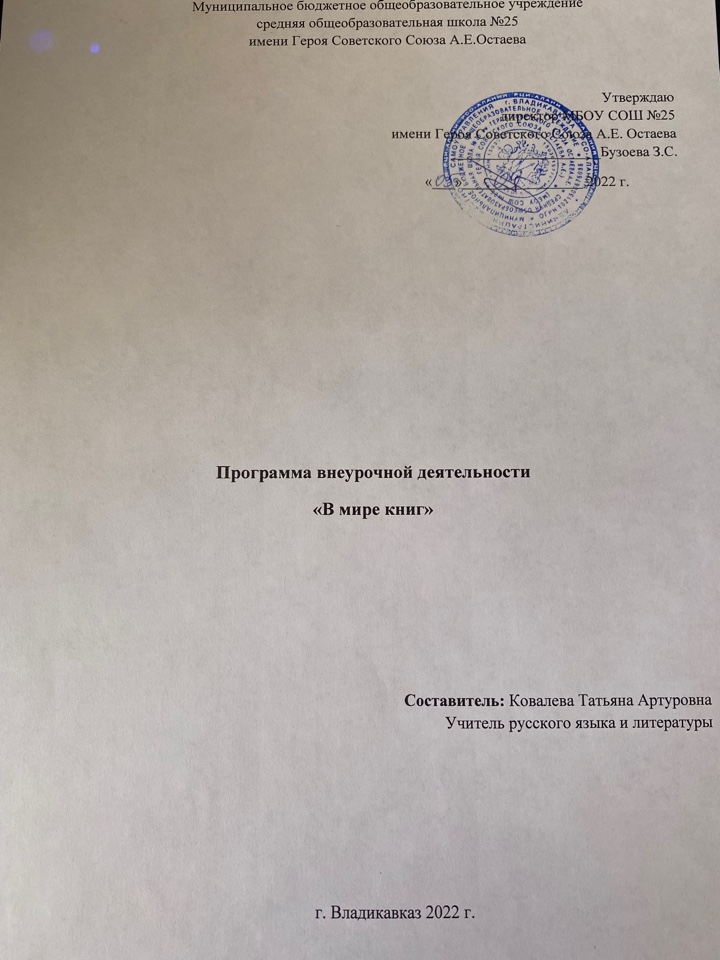 Пояснительная запискаВ современный период происходит становление информационного общества, в котором главными ценностями являются творческий потенциал и умственные способности человека. Успех и устойчивость личности в обществе зависит от способности легко учиться, осуществлять образование.

Большая роль в самообразовании, в непрерывном повышении знаний принадлежит книге.
Важным моментом является проведение педагогически организованного общения с книгой: использование технических средств и красочных наглядных пособий, проведение экскурсий, которые способствует развитию познавательной активности, воспитанию любознательности.

Развитию интереса к работе с книгой способствует организация открытого доступа к фондам, выставочная работа, консультация у книжных полок, обзоры книг, рекомендательные индивидуальные и групповые беседы. Всё это предусмотрено в Программе.

Данная программа поможет вызвать у школьников устойчивый интерес к книге, привить ребёнку первоначальные навыки работы с книгой, газетой, журналом.Раннее приобщение детей к работе с книгой позволяет наиболее полно определять и развивать интеллектуальные и творческие способности.Данная Программа является модифицированной, так как разработана на основе внеклассного чтения и чтения, с использованием разделов: «Культура», «Искусство», «Компьютерные технологии».Направленность Программы – интеллектуально- познавательная, так как она направлена на развитие интереса к чтению и познавательной активности в области формирования основ информационной культуры.Актуальность данной Программы состоит в том, что она помогает учащимся адаптироваться в сложном информационном потоке. Учит их работать с книгой, систематизировать и обобщать полученные знания. Формирует у детей умение читать осознанно и избиратель, соотнося свои потребности и возможности.Реализация Программы способствует развитию интеллектуальных, творческих способностей и интересов детей, вооружает их приёмами познавательной деятельности, углубляет и расширяет знания и практические навыки, развивает память и внимание.Программа способствует воспитанию трудолюбия, ответственности, целеустремлённости, способности к сотрудничеству.Цель Программы - формирование у учащихся стойкого читательского интереса и стремления к развитию своих творческих способностей и практических навыков поиска необходимой информации.Задачи программы:Обучающие:- формирование навыков выразительного чтения;- формирование основ библиографической грамотности;- формирование умений организовывать самостоятельное чтение.Воспитательные:- воспитание бережного отношения к книге;- воспитание познавательной активности и устойчивого интереса к книге.Развивающие:- расширение кругозора детей;- пробуждение творческой активности ребёнка;- раскрытие индивидуальных способностей;- формирование у детей элементов творчества;- формирование литературного вкуса.
Основное отличие Программы от других Программ дополнительного образования в том, что она активизирует интерес к чтению и усвоению библиографических знаний с младшего школьного возраста.Формы и режим проведения занятий.Формы занятий:1. Урок.2. Урок-путешествие.3. Групповые формы работы;4. Индивидуальные формы работы;5. Познавательно-развлекательные викторины;6. Беседа.Занятия проводятся продолжительностью 40 минут с использованием физкультминуток.Характеристика обучающихся по Программе.
В реализации Программы участвуют дети 7кл.Срок реализации Программы 17 недель.Набор в кружок – свободный.Занятия проходят раз в неделю, всего 17 часов в год.Способы организации учебной деятельности.индивидуальный;коллективный (конкурсы, выставки, практические работы);фронтальный;групповой (при проведении экскурсий и выполнении заданий);работа в парах.Предполагаемые результаты образовательного процесса.По окончании Программы воспитанники должнызнать:элементы книги;ключевые понятия библиографии;виды справочной литературы;информационные источники информации;правила коллективной и самостоятельной деятельности;основные понятия создания проектов;уметь:- систематизировать полученные знания;- находить нужный источник информации;- объединять в единое целое полученную информацию;- анализировать творческую деятельность свою и товарищей;- проявлять оригинальность мышления;- правильно оформлять дневник чтенияприобрести навыки:- практическая работа (правильно оформлять дневник чтения и модель выставки);первичного анализа информации.В ходе реализации Программы предполагаются следующие виды контроля:- входной- текущий- итоговыйЗачётное занятие.Участие в школьных выставках.Формы подведения итогов реализации дополнительной образовательной Программы-познавательные игры;-выставки;-конкурсы.Учебно-тематический план. (17часов)Содержание программы.1.  Вводное занятие. -1ч.Вводное занятие. Беседа. -1ч.
2.  История создания книги. - 1ч.- Как возникла письменность? 
 - Папирус…Пергамент…Бумага - Что такое книга?- Рукописная книга. 
3.  Остров в океане информации- 1ч.-Библиотека школьная.-Библиотека как остров в океане информации.-Что такое абонемент? -Что такое читальный зал? 
4. Книгоиздательские конструкции. -2ч.-Типы и виды книжных изданий по конструкции.-Электронные книги.
5. Понятия о элементах книги. - 2 ч.-Понятие об элементах книги. Титульный лист, оглавление, издательская аннотация. -Иллюстрация и её информационный потенциал. -Значение выбора книги для развития чтения.
6. Периодические издания для детей. –1ч.- Периодические издания для детей школьного возраста. - «Детские журналы». 
7. Правила чтения книг. - 2ч.- Беседа «Словарный запас»- Записки о прочитанном. План чтения. 
8. Кто расскажет обо всём? - 1ч.-Интеллектуальная игра «Что? Где? Когда?» по энциклопедии «Что такое? Кто такой?»- 1ч.
9.Средства и способы ориентирования в книжном пространстве. –2ч.-Книжные выставки.- Выставка работ « Реклама книги».
10.Иллюстрации в книжном мире. - 1ч.-Разные прочтения одних и тех же книг в иллюстрации.
11.Книжкина больница. - 2ч.-Почему книжки болеют?-Необходимые инструменты для лечения.-«Помоги книге!» уроки бережливости.
12.Итоговая аттестация.-1ч.Выставка творческих работ (альбомы, рисунки, книжки-малышки, рекламные буклеты). Литература.Беленький Г.И. Приобщение к искусству слова. – М.: Просвещение, 1990.Вартаньян Э. В. Путешествие в слово: Кн. для внекласс. чтения. – 3-е изд., испр. – М.: Просвещение, 2001. – 208 с.: ил. – (Мир знаний);Маранцман В.Г. Анализ литературного произведения и  читательское восприятие школьни ков. – Л., 1974.Рыбникова М.А. Очерки по методике литературного чтения. – М.: Просвещение, 1985г.Холшевников В.Е. Поэтическая антология по истории русского стиха. Мысль, вооружённая рифмами. – Ленинград: Издательство Ленинградского университета, 1987. – 605 с.Волина М. Игры в рифмы. – М.: Просвещение, 2009.Матвеева Т. В. От звука до текста. – М.: Просвещение, 2001.Москвин В.П. Теоретические основы стиховедения. – М.: Либроком, 2009.Русская литература XX века / под общей ред. В.В. Агеносова, в двух частях. М.: Дрофа, 2002.Скрипов, Г.С. О русском стихосложении / пособие для уч-ся. М. : Просвещение, 1979.Тодоров Л.В. Русское стихосложение в школьном изучении. – М.: Просвещение, 2009.Шульговский Н. Занимательное стихосложение. – М.: Издательский Дом Мещерякова, 2008.Адрес публикации: https://www.prodlenka.org/metodicheskie-razrabotki/373539-programma-kruzhka-v-mire-literatury№ п/п№ п/п№ п/пТемы занятийТемы занятийВсего часовДата занятий1.1.1.Вводное занятие. Беседа.Вводное занятие. Беседа.12.2.2.История создания книги.История создания книги.13.3.3.Остров в океане информации.Остров в океане информации.14.4.4.Книгоиздательские конструкции.Книгоиздательские конструкции.25.5.5.Понятия о элементах книги.Понятия о элементах книги.26.6.6.Периодические издания для детей.Периодические издания для детей.17.7.7.Правила чтения книг.Правила чтения книг.28.8.8.Кто расскажет обо всём?Промежуточный контроль.Кто расскажет обо всём?Промежуточный контроль.19.9.9.Средства и способы ориентации в книжном пространстве.Средства и способы ориентации в книжном пространстве.210.10.10.Иллюстрации в книжном мире.Иллюстрации в книжном мире.111.11.11.Книжкина больница.Книжкина больница.212.12.12.Итоговая аттестация.Итоговая аттестация.1Итог:Итог:17